				LINCOLN COUNTY RESOURCE BOARD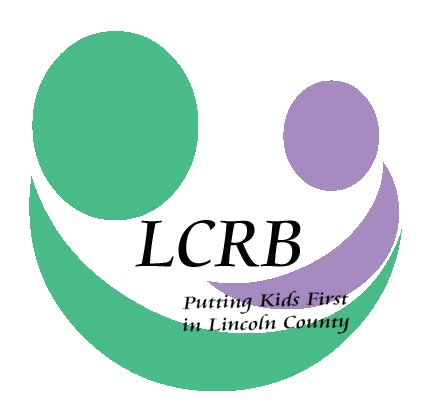 LINCOLN COUNTY, MISSOURIWednesday, May 27, 20208:00 a.m.Zoom Meeting per CDC/COVID-19 Social Distance RecommendationsAGENDAMeeting Called to OrderRoll Call and IntroductionsApproval of the April 22, 2020, Meeting Minutes Financial Report (Cheri Winchester)Correspondence & Announcements D.A.R.T. Report (Michelle Young)Old Business    LCRB Reports2020 Needs AssessmentEnd-of-School-Year Survey    LCRB 2020 “Pheeze Kemper Award”New BusinessLCRB Mid-Year ReportLCRB FY 2021 Funding Applications and Concept PapersExecutive Director’s ReportWritten ReportAll Agency MeetingMeetings: LCHD Teen Health; Dr. Amy Salvo, R-III newly appointed Director of Social and Emotional Learning and SupportsEarly Childhood Taskforce: 2020 Shower of Love/Diaper Drive2020 Summit: Bridges Out of Poverty Workshop, Sept. 18Missouri Ethics Commission Financial Disclosure Filing, May 1/LCRB AuditJune Board MeetingCommittee ReportsFinance Committee (Jim Price)	  Personnel Committee (Kristin Gentry)  Selection & Review Committee (Christine Heintzelman)Comments for the GoodAdjournmentJoin Zoom Meetinghttps://us02web.zoom.us/j/82279393008?pwd=QzRkcnNpUGc2L3BDa3pzSjJ1OVVidz09Meeting ID: 822 7939 3008Password: 965304